Her First Nurse Works Early 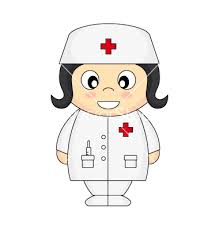 There are five codes for the sound ‘er’ (er, ir, ur, wor and ear). Rule: The code ‘or’ may say ‘er’ when it follows ‘w’ (work) er of her (the girl is the most common)ir of first (the boy always wants to be first!) ur of nurse (the mum is a nurse)wor of works (dad works) ear of early (nana always likes to be a church early)dinnerthirdhurtwormlearn